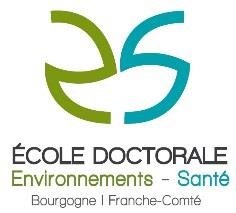 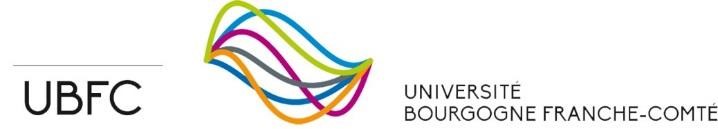 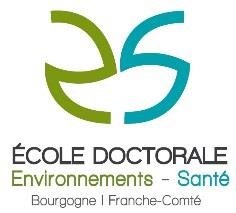 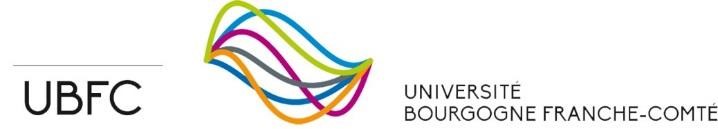 Form for individual follow-up of the doctoral student Screen as a guide for maintenance and reporting The report must be signed by the referent AND the doctoral student,  and sent to the ED before re-enrolment in the 2nd year. Doctoral-student:  PhD student's thesis supervisor: ED referent responsible for the follow-up: ……………………… Date and place of interview: Themes to be addressed: Are the means made available to work adequate? Does the doctoral student have access to all the necessary resources: time for employees, funds, computers, specific equipment, regulatory authorizations, participation in congresses, etc.? What is the rhythm and quality of the exchanges with the thesis director(s)? The question here is to see if the follow-up of the doctoral student is regular (regular meetings with the thesis director? Are the thesis directors available in case of request? Does the doctoral student have feedback on his work? etc.) and if the doctoral student regularly reports on his work to the thesis director (regular report?). Other point: What is the doctoral student's degree of scientific autonomy (are decisions taken in consultation?) Are there real prospects for valorizing the work (publication, congress)? Has the thesis director discussed this aspect with the doctoral student? Are things clear from this point of view? Is the valorization of the PhD student as first author real for the thesis director? What additional training or complementary activities (teaching in particular) has the doctoral student followed? What are his or her prospects in this field? Does his thesis director guide him in this field? Is the doctoral student aware of the ED-ES funds made available to them (mobility grants, joint tutoring)? Is he/she aware of the rules associated with their use? What is the doctoral student's perception of the progress of his/her thesis (particularly in terms of time management) and the definition of the objectives to be achieved?  e.g. Does he/she feel overwhelmed to the point of getting stuck? How does the doctoral student perceive the relationship with the thesis director? REFERENT'S SIGNATURE  DOCTORAL STUDENT'S SIGNATURE 